Halloween ve třídě SrdíčkoMilí rodiče, ve čtvrtek 1.listopadu 2018 proběhne ve třídě Srdíčko Halloweenský den.Dejte, prosím, dětem černé či oranžové tričko, popřípadě kostým (klobouček, šatičky…budeme rádi za jakýkoliv kreativní model ) v kterém dítěti bude příjemně. Během dopoledne budeme soutěžit, hrát hry, proběhne i malá strašidelná přehlídka. Mockrát děkujeme za spolupráci. Pokud byste chtěli dětem přichystat nějaké pohoštění, budeme rádi (např. gumové želatinové hady  ), pokud máte doma Hokkaido dýně, také v tento den rádi využijeme.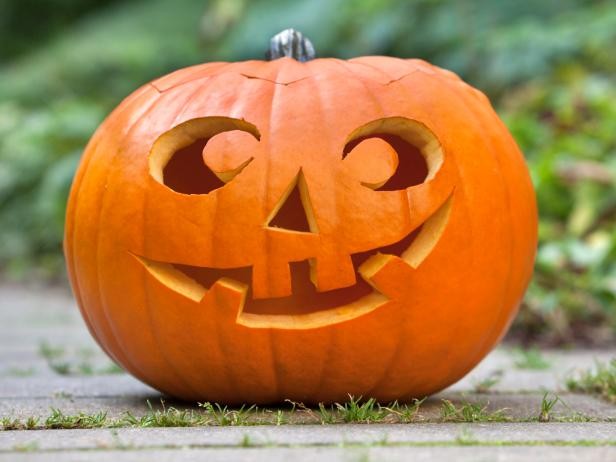 